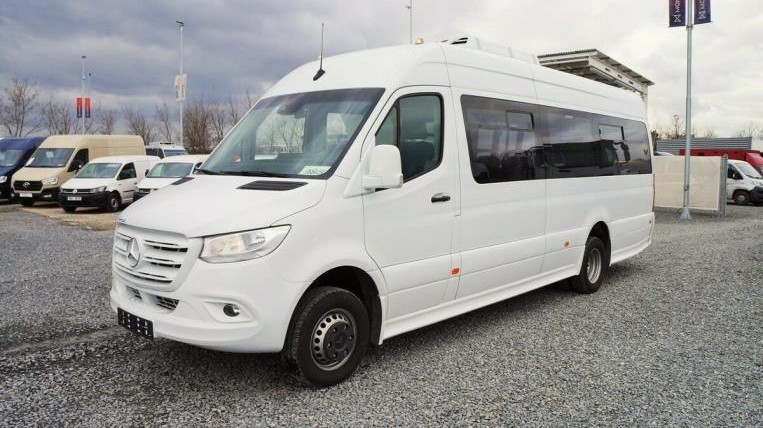 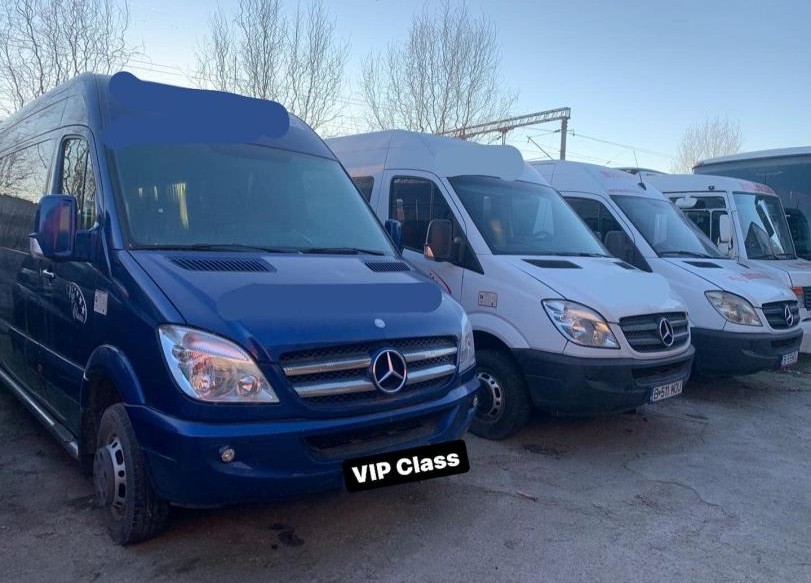 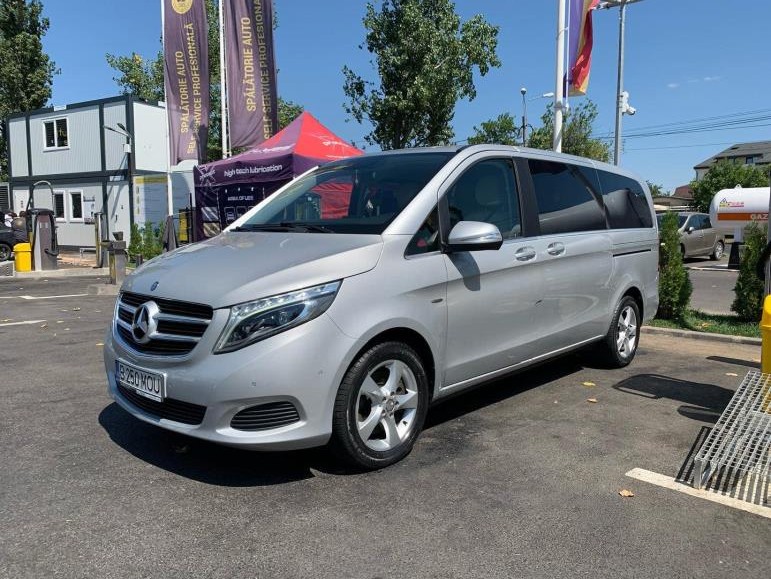 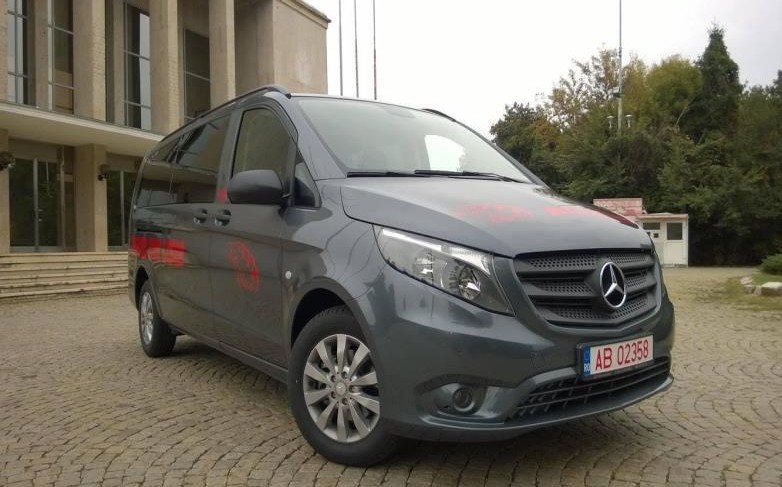 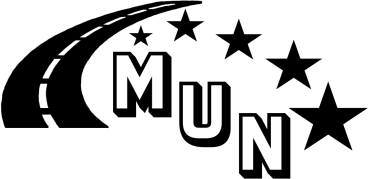 M U N T E N I A	L I N EMEREU ÎN MIȘCARE, PENTRU FIECAREFLOTA NOASTRĂEXPERIENȚĂ, SIGURANȚĂ ȘI PROFESIONALISM DE PESTE 28 ANIPARCUL AUTO CUPRINDE:-AUTOCARE DE 44 ȘI 55 LOCURI-MICROBUZE DE 19+1 LOCURI-MINI VANURI DE 8+1 LOCURI-LIMUZINEVă oferim:-transport de salariați-transport ocazional de persoane-servicii rent a car non-stop-transferuri de aeroport-excursii scolareBucuresti Sector 1Telefon Comenzi: Mobil: 0732.482.4940722.423.419    muntenialine@yahoo.ro Facebook:   Muntenia Line Instagram: muntenialine      Transport  Salariați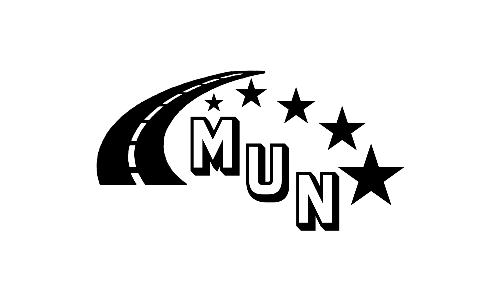       Oferta de bazaTarifele se aplica in limita a minim 200km/zi.       Tarifele sunt negociabile astfel incat, pretul sa fie convenabil ambelor parti.*Tarifele pornesc de la 200 lei/autovehicul și variază în funcție de rută.Flota este formata din autovehicule clasificate conform standardelor in vigoare, in buna stare tehnica (verificate periodic) si estetica, avand urmatoarele dotari: scaune rabatabile cu centuri de siguranta, aer conditionat, incalzire stationara, sistem audio-video cu microfon pentru ghid, WI-FI si alte dotari specifice fiecarui autovehicul.     Bucuresti Sector 1    Tel: 0732.482.494       		   0722.423.419     		       muntenialine@yahoo.ro   Transferuri de aeroport    (tariful nu include taxa de aeroport)*Oferim și transferuri în afara Bucureștiului la cerere.      Bucuresti Sector 1  Tel: 0732.482.494        		  0722.423.419               		       muntenialine@yahoo.ro         Galerie Foto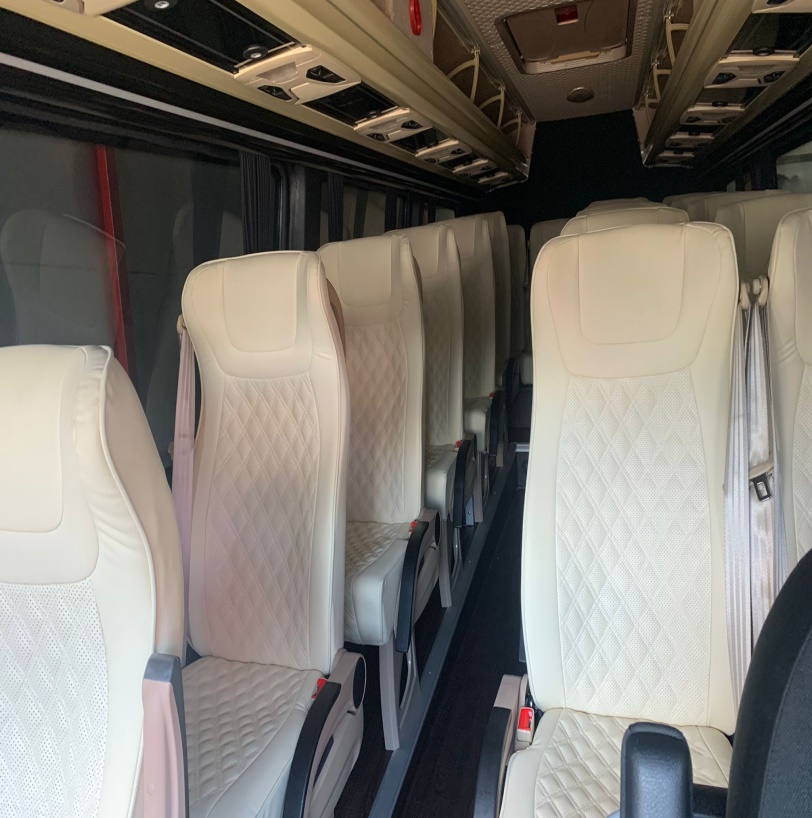 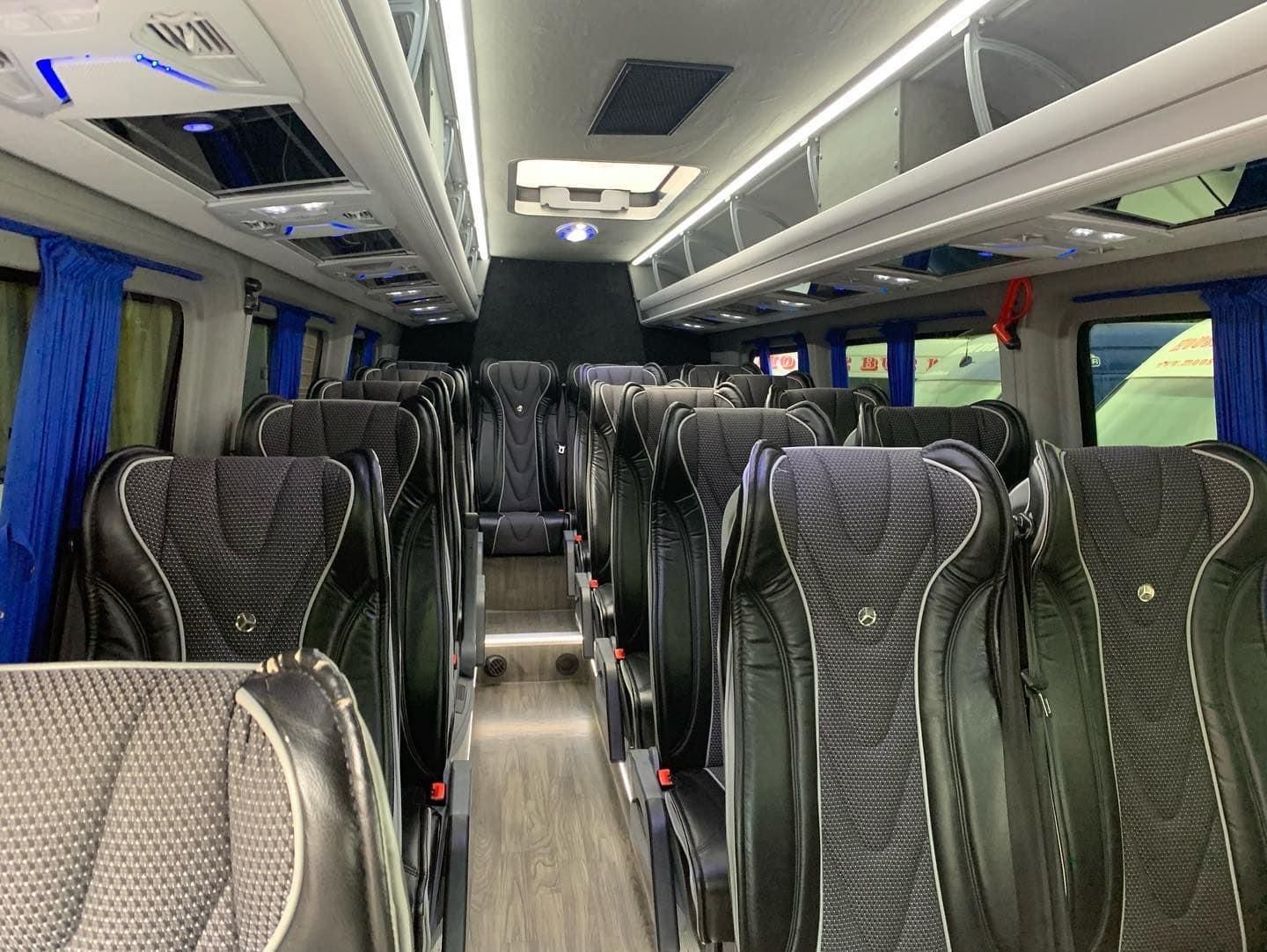   Mercedes-Benz Sprinter 2021 VIP 20+1	     Mercedes-Benz Sprinter 2017 VIP 19+1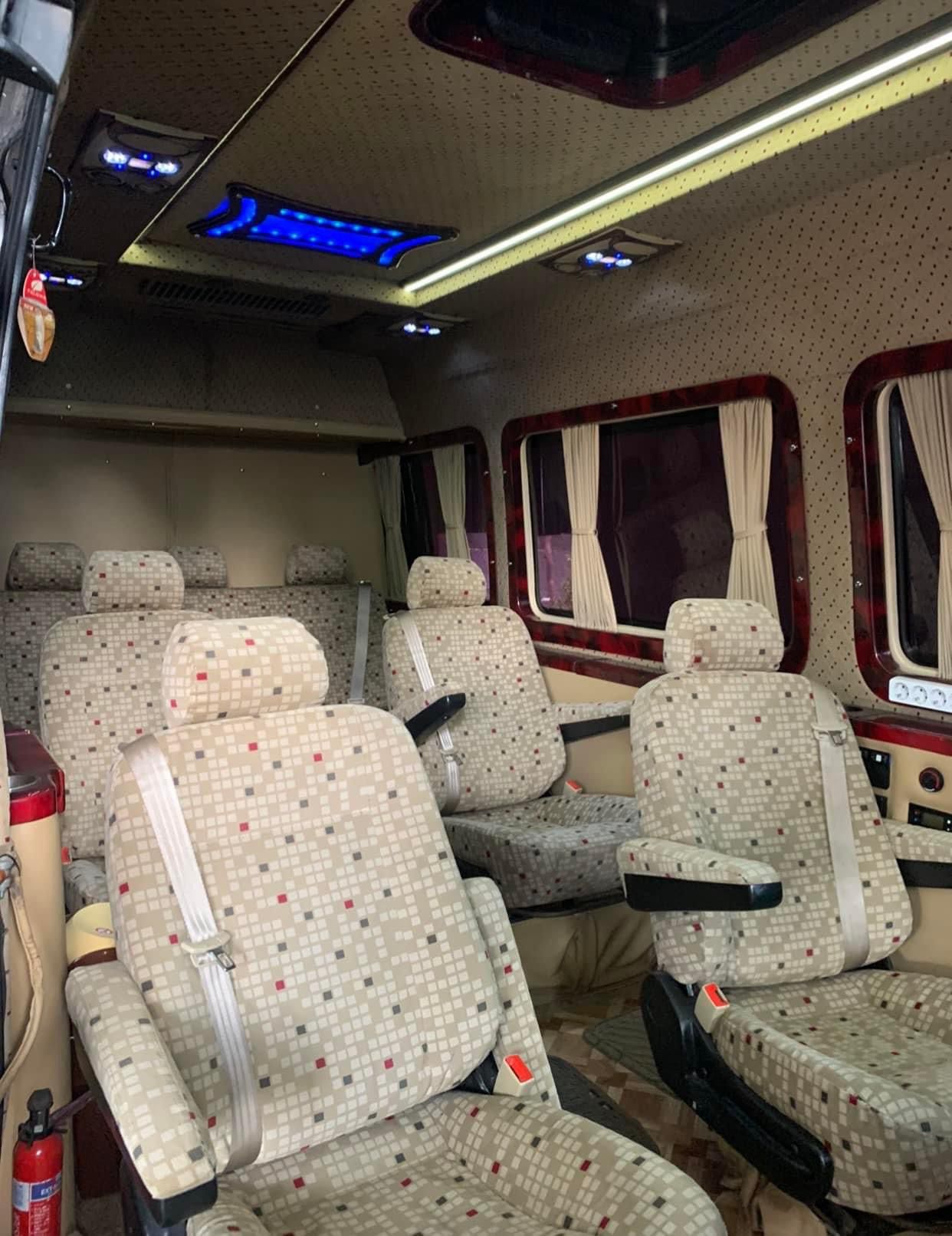 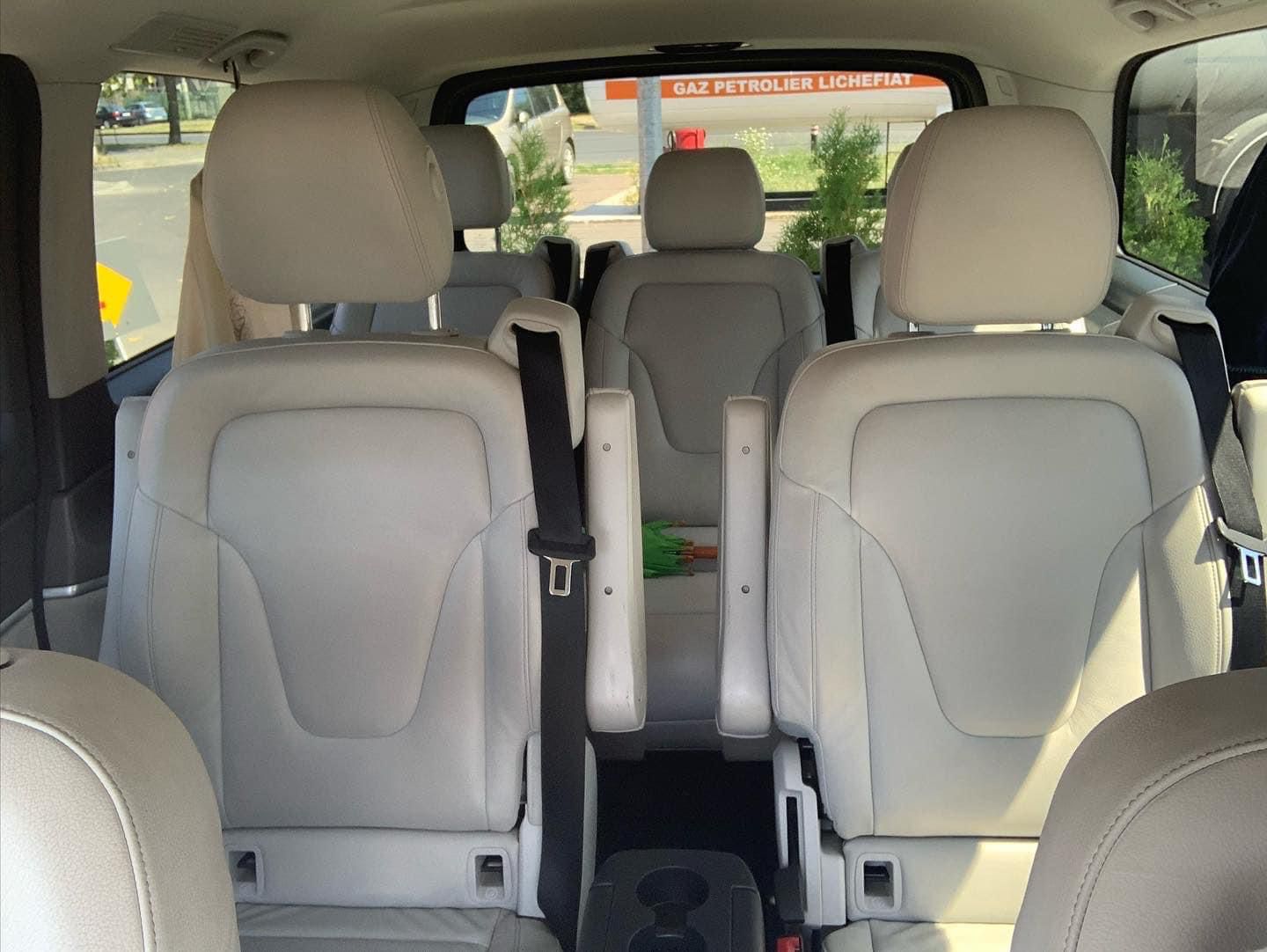          Mercedes-Benz Sprinter VIP 8+1		       Mercedes-Benz V-Class 2018 VIP 6+1   Bucuresti Sector 1  Tel: 0732.482.494        		  0722.423.419               		       muntenialine@yahoo.roTip de autovehicul/marcaTip de autovehicul/marcaCapacitate(numar de locuri)Tarif/kmAutocareMercedes o350 turismo53 locuri6.40 lei + TVAAutocareMAN Lion coach49 locuri6.40 lei + TVAMicrobuzeMercedes Sprinter 2021 VIP20+1 locuri4.50 lei + TVAMicrobuzeMercedes Sprinter 2017VIP19+1 locuri4.40 lei + TVAMicrobuzeMercedes Sprinter 2012 19+1 locuri3.99 lei + TVAMinivanuri2*Mercedes V-class 2018 VIP6+1 locuri4.40 lei + TVAMinivanuri7* Mercedes Vito 20178+1 locuri3.10 lei + TVAMinivanuriIveco Daily8+1 locuri3.10 lei + TVAMinivanuriRenault Trafic8+1 locuri 3.10 lei + TVAAutoturismeVolkswagen Passat 4 locuri2.25 lei + TVAAutoturismeDacia Logan 4 locuri  2 lei + TVAAutoturismeNissan Juke 4 locuri  2 lei + TVAAutoturismeBMW X3 4 locuri3.99 lei + TVAAutoturismeMercedes E-class 4 locuri3.40 lei + TVATip de autovehicul/marcaTip de autovehicul/marcaCapacitate(numar de persoane)Tarif/autovehiculAutocareMercedes o350 turismo53 locuri 125 euro + TVAAutocareMAN Lion coach49 locuri 125 euro + TVAMicrobuzeMercedes Sprinter 202120+1 locuri 115 euro + TVAMicrobuzeMercedes Sprinter 2017 19+1 locuri 115 euro + TVAMicrobuzeMercedes Sprinter 201219+1 locuri 115 euro + TVAMinivanuriMercedes V-class 20186+1 locuri 50 euro + TVAMinivanuriMercedes Vito20178+1 locuri 32 euro + TVAAutoturismeVolkswagen Passat4 locuri 25 euro + TVAAutoturismeNissan Juke 4 locuri 25 euro + TVAAutoturismeDacia Logan 4 locuri 25 euro + TVAAutoturismeMercedes E-class 4 locuri 25 euro + TVAAutoturismeBMW X3 4 locuri 25 euro + TVA